3GPP TSG-RAN WG4 Meeting #94-e	R4-2002383Electronic Meeting, Feb.24th – Mar.6th 2020Agenda item:			8.11.3Source:	Moderator (Samsung)Title:	Email discussion summary for RAN4#94e_#92_NR_eMIMO_Demod Document for:	InformationIntroductionRel-16 NR eMIMO WI is a RAN1 leading WI with below major enhancement in RAN1 areaEnhancement on MU-MIMO supportEnhancement on multi-TRP/panelEnhancement on multi-beam operationEnhancement on low PAPR RSEnhancement on full Tx power uplink transmissionAs agreed in RAN#85, one objective of RAN4 performance part is to specify necessary UE performance requirements for the specified enhancement, and 4 meeting cycles are allocated for NR eMIMO performance. This meeting is the 1st meeting to discuss the performance requirement of NR eMIMO. Based on the RAN1 feature and work plan of NR MIMO, the scope of this email discussion mainly focuses to identify the test scope of performance requirements of NR MIMO, identify the potential impact of the UE/BS demodulation requirements and CSI requirements. Meanwhile, the initial simulation assumption also should be discussed to facilitate the test case setup for requirementsIn practical, the scope of this email discussion is indicated as follows agenda:Demodulation and CSI requirements(8.11.3)General (8.11.3.1)Demodulation requirements(8.11.3.2)CSI requirements(8.11.3.3)List of candidate target of email discussion for 1st round and 2nd round 1st round: Discussion and identify the potential impact on the UE/BS performance requirements based on the RAN1 feature2nd round: Discussion the test setup and agree the initial simulation assumption for BS, UE demodulation and CSI parts test casesTopic #1: Demodulation requirements (8.11.3&8.11.3.2)This section contains T-docs with corresponding proposals and observations submitted to the agenda item with general and demodulation requirements (8.11.3.1 and 8.11.3.2). The guideline of this section is to identify the work scope of demodulation parts based on RAN1 features. Based on the test scope, the related test case design should be specified to verify the functionality of RAN1 feature Companies’ contributions summaryOpen issues summarySub-topic 1-1: Test scope of Enhancement on Multi-TRP/Panel transmission (1st round)  In Rel-16, based on integrated framework of NR system, the details objectives for enhancements on multi-TRP/panel transmission are as follows:Enhancements on Multi-TRP/Panel transmission including improved reliability and robustness with both ideal and non-ideal backhaul:Specify downlink control signalling enhancements for efficient support of non-coherent joint transmissionPerform study and,  if needed, Multi-TRP techniques for URLLC requirements are included in this WIBased on RAN1 feature, this sub-topic mainly focuses to identify whether new PDSCH demodulation with scheduled by multi-DCI/single-DCI should be specified, as well as for URLLC requirements. Meanwhile, if RAN4 agree to define the requirement, RAN4 should discuss the test case design to verify the functionality of multi-TRP/Panel transmission Open issues and candidate options before e-meeting:Issue 1-1-1: Multi-PDSCH requirement scheduled by multi-DCIProposalsOption 1: Define the PDSCH requirements required by multi-PDCCH scheduling based multi-TRP/multi-panel transmission (Samsung, Huawei, Ericsson, QC, Intel, CMCC, DCM)Recommended WFAgree above proposalIssue 1-1-2: Multi-PDSCH requirement scheduled by single-DCIProposalsOption 1: Define the PDSCH requirements required by single-PDCCH scheduling based on multi-TRP/multi-panel transmission (Samsung, Intel, QC, CMCC, DCM)Option 2: Not to define multi-PDSCH requirement scheduled by single-DCI (Huawei)Recommended WF7 companies discuss issue 1-1-2, 5 companies agree to define requirement. 1 company prefers to not define requirement, 1 company agrees to define requirement if there is different form PDSCH demodulation requirement, compared with multi-DCI based scheduling. Based on the majority view, at this stage for 1st round, Moderator would like to suggestOption 1Issue 1-1-3: Multi-TRP requirements for URLLC ProposalsOption 1: FFS to define requirements for Multi-TRP in URLLC (Huawei, Ericsson)Option 2:  Deprioritize URLLC requirements with Multi-TRP pending on the progress on performance requirements of Rel-16 URLLC WI (Samsung, Huawei, Ericsson)Option 3: Define requirements for Multi-TRP in URLLC with conventional eMBB performance metrics (Intel)Option 4: Not to define multi-TRP requirements for URLLC (QC)Recommended WF5 companies discuss issue 1-1-3. 3 companies prefer to deprioritize URLLC requirements for multi-TRP. 1 company prefer not to define requirement. Moderator would like to suggest companies the following two options for further discussion, and encourage companies to provide comments:Deprioritize URLLC requirements with multi-TRP in NR eMIMO WI pending on the progress on performance requirements of Rel-16 URLLC WIDefine multi-TRP requirement  for reliability transmissionIssue 1-1-4: PUCCH requirement for multi-PDSCH feedbackProposalsOption 1: Not to define PUCCH performance requirements for multi-PDSCH feedback(Huawei, Samsung, QC, Intel, Nokia)Recommended WFAgree above proposalIssue 1-1-5: Multi-PDCCH requirementProposalsOption 1: Not to define any new performance requirements for multi-PDCCH for multi-TRP(Huawei, Samsung, QC, Intel)Recommended WFAgree above proposalIssue 1-1-6: Single PDCCH requirementProposalsOption 1: Not to define any new requirements for single PDCCH for multi-TRP(Huawei, Samsung, QC, Intel)Recommended WFAgree above proposalSub-topic 1-2: Test setup of Enhancement on Multi-TRP/Panel transmission (2nd round)  In Rel-16, based on integrated framework of NR system, the details objectives for enhancements on multi-TRP/panel transmission are as follows:Enhancements on Multi-TRP/Panel transmission including improved reliability and robustness with both ideal and non-ideal backhaul:Specify downlink control signalling enhancements for efficient support of non-coherent joint transmissionPerform study and,  if needed, Multi-TRP techniques for URLLC requirements are included in this WIIn this sub-topic, based on the test scope discussion in 1st round, RAN4 should discuss the test case design to verify the functionality of multi-TRP/Panel transmission Open issues and candidate options before e-meeting:Issue 1-2-1: Test case design principle for Multi-PDSCH requirement scheduled by multi-DCI (if agreed to introduce requirement)ProposalsOption 1: cover features (Samsung):-  PDSCH scheduling schemes: overlapping, non-overlapping and partial overlapping transmission-  PDCCH scheduling schemes: with/without CORESET pool index configured-  ACK/NACK feedback schemes: Joint or separate-  UE rate-matching behaviourOption 2: Consider the time and frequency offsets of two TRPs in test cases design in Multi-TRP (Huawei)Option 3: Consider the scenario that the TRSs/CSI-RSs collide between 2 TRP (Ericsson)Option 4: Use same PDSCH configuration for multi-DCI and single-DCI scenario (Intel)Recommended WFDiscuss above proposalsIssue 1-2-1-1: PDSCH scheduling in time-frequency resource allocation ProposalsOption 1: both non-overlapping scheduling PDSCH and partial overlapped scheduling PDSCH(Samsung)Option 2: Only define the performance requirements for multi-PDSCH with full-overlapped(Huawei) Option 3: at least for full-overlapped and non-overlapped (Ericsson)Option 4: Prioritize defining requirements for SDM Scheme, FDM Scheme A, FDM Scheme B and Multi-DCI based m-PDSCH among different multi-TRP schemes (QC)Recommended WFDiscuss above proposalsIssue 1-2-1-2: CW combination from two TRPs  ProposalsOption 1: 2+2 for non-overlapping scheduling PDSCH,  1+1 for partial overlapping scheduling PDSCH (Samsung)Recommended WFConsidering it is first time to discuss the simulation assumption, more companies’ view should be collectionIssue 1-2-1-3: Timing offset among 2TPs ProposalsOption 1: 2us for non-overlapping scheduling PDSCH, -0.5us for partial overlapping scheduling PDSCH (Samsung)Recommended WFConsidering it is first time to discuss the simulation assumption, more companies’ view should be collectionIssue 1-2-1-4: Frequency offset among 2TPsProposalsOption 1: 0Hz (Samsung)Recommended WFConsidering it is first time to discuss the simulation assumption, more companies’ view should be collectionIssue 1-2-1-5: ACK/NACK among 2TPs ProposalsOption 1: joint feedback for non-overlapping scheduling PDSCH, separate feedback for partial overlapping scheduling PDSCH (Samsung)Recommended WFConsidering it is first time to discuss the simulation assumption, more companies’ view should be collectionIssue 1-2-2: Test case design for Multi-PDSCH requirement scheduled by single-DCI (if agreed to introduce requirement)Issue 1-2-2-1: Test Case Design PrincipleProposalsOption 1: Cover DMRS ports combination among two TRPs, Two TCI states activation in single DCI code point and PDSCH scheduling with overlap/non-overlapping (Samsung)Option 2: Consider the time and frequency offsets of two TRPs in test cases design in Multi-TRP (Huawei)Recommended WFDiscuss above proposalIssue 1-2-2-2: Test Case design for PDSCH scheduling ProposalsOption 1: Full overlapping scheduling PDSCH (Samsung)Recommended WFAgree above proposalIssue 1-2-2-3: Test case design for lay combination ProposalsOption 1: 1+1 layer combination for full overlapping scheduling PDSCH (Samsung)Recommended WFConsidering it is first time to discuss the simulation assumption, more companies’ view should be collectionIssue 1-2-2-4: Test case design for two TCI statesProposalsOption 1: (Samsung)Recommended WFConsidering it is first time to discuss the simulation assumption, more companies’ view should be collectionIssue 1-2-2-5: Test case design for timing offset among 2TPs ProposalsOption 1: 0us (Samsung)Recommended WFConsidering it is first time to discuss the simulation assumption, more companies’ view should be collectionIssue 1-2-2-6: Frequency offset among 2TPsProposalsOption 1: [300Hz] (Samsung)Recommended WFConsidering it is first time to discuss the simulation assumption, more companies’ view should be collectionIssue 1-2-3: Test case design for Multi-PDSCH requirement for URLLC (if agreed to introduce requirement)Issue 1-2-3-1: Transmission schemesProposalsOption 1: Down selection to scheme 1a and 4 (Huawei)Option 2: Define PDSCH demodulation requirements for repetition schemes 2a, 3 and 4.(Intel)Recommended WFDiscuss above proposalsSub-topic 1-3: Test scope of Enhancement on Multi beam operation (1st round)Based on the revised WID of NR eMIMO for Rel-16, one objective related to the Multi-Beam enhancement is included asEnhancements on multi-beam operation, primarily targeting FR2 operation:Perform study and, if needed, specify enhancement(s) on UL and/or DL transmit beam selection specified in Rel-15 to reduce latency and overheadSpecify beam failure recovery for SCell with DL/UL as well as DL-only, where PCell can be operating in FR1 as well as FR2Specify measurement and reporting of either L1-RSRQ or L1-SINRBased on RAN1 feature, this sub-topic mainly focuses to identify the potential impact on the performance requirements of UE with supported multi-Beam.Open issues and candidate options before e-meeting:Issue 1-3-1: L1-SINR measurementProposalsOption 1: No performance requirement including demodulation and CSI reporting (HW, Samsung, Ericsson, Intel, QC)Recommended WFAgree above proposalIssue 1-3-2: BFR for ScellProposalsOption 1: No performance requirement including demodulation and CSI reporting(HW, Samsung, Ericsson, Intel, QC)Recommended WFAgree above proposalIssue 1-3-3: DL/UL beam indication with reduced latency and overheadProposalsOption 1: No performance requirement including demodulation and CSI reporting (HW, Samsung, Ericsson, Intel, QC)Recommended WFAgree above proposalSub-topic 1-4: Test scope of Enhancement on low PAPR RS(1st round)Pi/2 BPSK modulation was introduced in Rel-15 for data symbols (both DL and UL). In Rel-16, in order to reach same level PAPR as Pi/2 BPSK modulation data symbols, new DMRS sequence generation has been introduced intending to reduce the PRPR for PDSCH/PUSCH using CP-OFDM waveform and PUSCH/PUCCH using DFT-s-OFDM. For receiver performance requirements respective, RAN4 should identity whether PDSCH/PUSCH/PUCCH performance is required to verify DMRS sequence enhancement functionalityBased on RAN1 feature, this sub-topic mainly focuses to identify the potential impact on the performance requirements of UE/BS demodulation requirement with lower PAPR RS.Open issues and candidate options before e-meeting:Issue 1-4-1: PDSCH demodulation requirement ProposalsOption 1:  FFS whether PDSCH performance required to verify DMRS sequence enhancement functionality.  if needed, existing UE performance test cases can be reused or replaced with Rel-16 DMRS configuration without requirements and other test parameters modification  (Samsung)Option 2: Define one DL test to verify receive processing of Rel-16 DMRS(Intel, DCM)Option 3: Not to define new performance requirement for PDSCH enhancement in DMRS sequence generation(Huawei, Ericsson, QC)Recommended WF6 companies discuss Issue 1-4-1. 3 companies prefer to not define new performance requirement for PDSCH enhancement in DMRS sequence generation. 2 companies prefer to define one DL test case. Moderator would like to suggest companies the following two options for further discussion, and encourage companies to provide commentsOption 1: Define one DL test to verify receiver processing of Rel-16 DMRS enhancementOption 1a: Existing UE performance test cases can be reused or replaced with Rel-16 DMRS configuration without requirements and other test parameters modificationOption 1b: One new test case with test parameters modificationOption 2: Not to define any new PDSCH performance requirement of Rel-16 DMRS enhancementIssue 1-4-2: PUSCH demodulation requirement ProposalsOption 1: Not to define any new PUSCH performance requirements for DFT-s-OFDM based on DMRS enhancement (Huawei, Ericsson, Samsung, Intel)Option 2 (Intel):Define one UL CP-OFDM test to verify the receive processing from one of existing Rel-15 PUSCH requirement (Intel, DCM)Do not define UL requirements to verify receive processing of Rel-16 DMRS for scenarios with DFT-S-OFDM waveform (Intel)Option 3: FFS whether PUSCH performance requirement required to verify DMRS sequence enhancement functionality if needed, existing BS performance test cases can be reused or replaced with Rel-16 DMRS configuration without requirements and other test parameters modification (Samsung, Nokia)Option 4: Define  new PUSCH performance requirements for DFT-s-OFDM based on DMRS enhancement (DCM)Recommended WF 6 companies discuss issue 1-4-2Regarding PUSCH requirement with DFT-s-OFDM, 4 companies prefer not to define requirement. Based on majority view, at this stage for 1st round, Moderator would like to suggestNo new PUSCH requirement  for DFT-s-OFDM based on DMRS enhancementRegarding PUSCH requirement with CP-OFDM, 2 companies prefer to define requirements.  Moderator would like to suggest companies the following two options for further discussion, and encourage companies to provide commentsOption 1: Define one UL PUSCH with CP-OFDM test to verify the receiver processing from one of existing Rel-15 PUSCH requirement. Existing PUSCH performance test cases can be reused or replaced with Rel-16 DMRS configuration without requirements and other test parameters modificationOption 2: No new PUSCH requirement with Rel-16 DMRS enhancement for CP-OFDMIssue 1-4-3: PUCCH demodulation requirement ProposalsOption 1: Not to define any new PUCCH performance requirements for DFT-s-OFDM based on DMRS enhancement (Huawei, Ericsson, Samsung)Option 2: FFS whether PUCCH performance requirement required to verify DMRS sequence enhancement functionality if needed, existing BS performance test cases can be reused or replaced with Rel-16 DMRS configuration without requirements and other test parameters modification (Samsung, Nokia)Option 3: Do not define UL requirements to verify receive processing of Rel-16 DMRS for scenarios with DFT-S-OFDM waveform (Intel)Option 4: Define  new PUCCH performance requirements for DFT-s-OFDM based on DMRS enhancement (DCM)Recommended WF6 companies discuss Issue 1-4-3. 4 companies prefer to not define new performance requirement for PUCCH enhancement for DFT-s-OFDM. Based on the majority view, at this stage, Moderator would like to suggest No new PUCCH performance requirement for DFT-s-OFDM based on Rel-16 DMRS enhancement Sub-topic 1-5: Test scope of Enhancement on full Tx power uplink transmission (1st round)The objective of full transmission power of UL in the WID of Rel-16 MIMO is to specify enhancement to allow full power transmission in case of uplink transmission with multiple powers amplifies with assuming no change on UE power class.Based on RAN1 feature, this sub-topic mainly focuses to identify the potential impact on the performance requirements of UE/BS demodulation requirement with full Tx power uplink transmission.Open issues and candidate options before e-meeting:Issue 1-5-1: Whether to define demodulation with related with full Tx power uplink transmissionProposalsOption 1: No performance requirement including demodulation and CSI (Samsung, Intel, QC, Nokia)Recommended WFAgree above proposalCompanies views’ collection for 1st round Open issues CRs/TPs comments collectionMajor close-to-finalize WIs and Rel-15 maintenance, comments collections can be arranged for TPs and CRs. For Rel-16 on-going WIs, suggest to focus on open issues discussion on 1st round.Summary for 1st round Open issues Moderator tries to summarize discussion status for 1st round, list all the identified open issues and tentative agreements or candidate options and suggestion for 2nd round i.e. WF assignment.Recommendations on WF/LS assignment CRs/TPsModerator tries to summarize discussion status for 1st round and provides recommendation on CRs/TPs Status update Discussion on 2nd round (if applicable)Open issues CRs/TPs comments collectionMajor close-to-finalize WIs and Rel-15 maintenance, comments collections can be arranged for TPs and CRs. For Rel-16 on-going WIs, suggest to focus on open issues discussion on 1st round.Summary on 2nd round (if applicable)Moderator tries to summarize discussion status for 2nd round and provided recommendation on CRs/TPs/WFs/LSs Status update suggestion Topic #2: CSI requirements (8.11.3&8.11.3.2)This section contains T-docs with corresponding proposals and observations submitted to the agenda item with general and CSI requirements (8.11.3 and 8.11.3.2). The guideline of this section is to identify the work scope of CSI requirement based on RAN1 features. Based on the test scope, the related test case design should be specified to verify the functionality of RAN1 feature Companies’ contributions summaryOpen issues summarySub-topic 2-1: Test Scope of Enhancement on MU-MIMO support (1st round)Based on the revised WID of NR eMIMO for Rel-16 in RAN#85, one objective related to the CSI enhancement for MU-MIMO is included asEnhancements on MU-MIMO supportOption 1: Specify overhead reduction, based on Type II CSI feedback, taking into account the trade-off between performance and overhead.Perform study and, if needed, specify extension of Type II CSI feedback to rank>2For PMI reporting in Rel-15, Type II codebook design has been introduced to improve the reporting accuracy and downlink capacity. An enhanced type II based on Rel-15 type II code book was introduced for Rel-16 eMIMO WI which taking into account the trade-off between performance and overhead, consisting of frequency domain compression, spatial domain compression, and linear combination. Meanwhile, RAN1 also specify an extension of Type II CSI feedback to rank >2.Based on RAN1 feature, this sub-topic mainly focuses to identify the potential impact on the CSI requirements of enhanced type II codebook and extension of Type II CSI feedback to rank >2. Open issues and candidate options before e-meeting:Issue 2-1-1: Enhanced Type II Codebook requirementProposalsOption 1: Define the PMI reporting requirement for Enhanced of Type II Codebook (QC, Samsung, Huawei, Ericsson, Intel, DCM)Recommended WFAgreed above proposalIssue 2-1-2: Enhanced Rel-15 Type II codebook with Rank3/4ProposalsOption 1: Not to define performance requirements for L=6 and rank3/4 in CSI enhancement (Huawei, Samsung, QC, Intel)Recommended WFAgreed above proposalIssue 2-1-3: UCI omission in CSI enhancementProposalsOption 1: Not to define performance requirements for UCI omission in CSI enhancement (Huawei, Samsung, QC, Intel)Recommended WFAgreed above proposalSub-topic 2-2: Test setup of Enhancement on MU-MIMO support (2nd round)Based on the revised WID of NR eMIMO for Rel-16 in RAN#85, one objective related to the CSI enhancement for MU-MIMO is included asEnhancements on MU-MIMO supportOption 1: Specify overhead reduction, based on Type II CSI feedback, taking into account the trade-off between performance and overhead.Perform study and, if needed, specify extension of Type II CSI feedback to rank>2For PMI reporting in Rel-15, Type II codebook design has been introduced to improve the reporting accuracy and downlink capacity. An enhanced type II based on Rel-15 type II code book was introduced for Rel-16 eMIMO WI which taking into account the trade-off between performance and overhead, consisting of frequency domain compression, spatial domain compression, and linear combination. Meanwhile, RAN1 also specify an extension of Type II CSI feedback to rank >2.In this sub-topic, based on the test scope discussion in 1st round, RAN4 should discuss the test case design to verify the functionality of CSI enhancement for MU-MIMO.Open issues and candidate options before e-meeting:Issue 2-2-1: Test Case design under interference (if agree to define enhanced Type II Codebook requirement)ProposalsOption 1: Define the test cases covering CSI-RS interference from neighbouring cells and/or sectors (Ericsson)Recommended WFCollect views from more companiesIssue 2-2-2: Test Case design for type II (if agree to define enhanced Type II Codebook requirement)ProposalsOption 1: Similar assumptions as that of the test case for Rel-15 Type II codebook (QC)Recommended WFCollect views from more companiesIssue 2-2-2-1: Number of CSI-RS portsProposalsOption 1: 16 ports with (N1,N2) =(4,2) and (O1,O2)=(4,4) (Samsung)Recommended WFConsidering it is first time to discuss the simulation assumption, more companies’ view should be collection Issue 2-2-2-2: numberofPMISubbandsPerCQISubbandProposalsOption 1: R=2 (Samsung)Recommended WFConsidering it is first time to discuss the simulation assumption, more companies’ view should be collection Issue 2-2-2-3: numberofPMISubbandsPerCQISubbandProposalsOption 1: R=2 (Samsung)Recommended WFConsidering it is first time to discuss the simulation assumption, more companies’ view should be collection Issue 2-2-2-3:  Codebook parameter configuration for   and ProposalsOption 1: paramCombination-r16: 6, with L =4, pv =1/2,  (Samsung)Recommended WFConsidering it is first time to discuss the simulation assumption, more companies’ view should be collection Issue 2-2-2-4: Test Metric ProposalsOption 1: Relative Throughput ration between following PMI and random PMI (Samsung)Option 2: Relative Throughput ratio with following PMI between enhanced Type II codebook and Rel-15 type II codebook (Samsung)Recommended WFConsidering it is first time to discuss the simulation assumption, more companies’ view should be collection Issue 2-2-2-5: Beam-steering modelProposalsOption 1: Taking beam steering approach as specified in B.2.3B.4A of TS 36.101 as staring point with further extension applicable for number of L beams (Samsung)Recommended WFAgreed above proposalsIssue 2-2-2-6: MCS and Rank ProposalsOption 1: 16 QAM 1/2  (MCS=13)with Rank 2 (Samsung)Recommended WFConsidering it is first time to discuss the simulation assumption, more companies’ view should be collection Issue 2-2-2-7: Other test parametersProposalsOption 1: Reuse test parameters from Rel-15 NR PMI test cases as starting points (Samsung, QC)Recommended WFAgree above proposalsCompanies views’ collection for 1st round Open issues CRs/TPs comments collectionMajor close to finalize WIs and Rel-15 maintenance, comments collections can be arranged for TPs and CRs. For Rel-16 on-going WIs, suggest to focus on open issues discussion on 1st round.Summary for 1st round Open issues Moderator tries to summarize discussion status for 1st round, list all the identified open issues and tentative agreements or candidate options and suggestion for 2nd round i.e. WF assignment.Suggestion on WF/LS assignment CRs/TPsModerator tries to summarize discussion status for 1st round and provided recommendation on CRs/TPs Status update suggestion Discussion on 2nd round (if applicable)Open issues CRs/TPs comments collectionSummary on 2nd round (if applicable)Moderator tries to summarize discussion status for 2nd round and provided recommendation on CRs/TPs/WFs/LSs Status update suggestion T-doc numberCompanyProposals / ObservationsR4-2000319SamsungObservation 2: New PDSCH performance requirements required for both Multi-PDCCH based multi-TRP/multi-panel transmission and Single-PDCCH based multi-TRP/multi-panel transmissionObservation 3: Deprioritize URLLC enhancement with multi-TRP/multi-panel transmission which pending on progress on performance requirements of Rel-16 URLLC WIObservation 4: No performance requirements (demodulation and CSI) impact foreseen for Rel-16 eMIMO Beam management enhancement sub-features including: L1-SINR measurement,  Beam failure recovery for SCell and DL/UL beam indication with reduced latency and overheadObservation 5: No performance requirements (demodulation and CSI) impact foreseen for Rel-16 eMIMO sub-feature: UL Full Tx power transmissionObservation 6: FFS whether PDSCH/PUSCH/PUCCH performance requirements required to verify DMRS sequence enhancement functionality.Observation 7: If needed, existing BS/UE performance test cases can be reused or replaced with Rel-16 DMRS configuration without requirements and other test parameters modificationProposal 1: Work Scope of Performance requirements (demodulation and CSI) for Rel-16 eMIMO WINew PDSCH performance requirements required to verify DL Multi-TRP/Panel transmission for both single PDCCH based and multiple PCCH  based on transmissionDeprioritize Multi-TRP/Panel transmission for URLLC pending on progress on performance requirements of Rel-16 URLLC WI.FFS whether BS and UE demodulation requirements required for DMRS sequence enhancementIf needed, existing BS/UE performance test cases can be reused or replaced with Rel-16 DMRS configuration without requirements and other test parameters mediationR4-2000322SamsungObservation 1: For Single-PDCCH based multi-TRP/Panel transmission, different combinations of layers from 2 TRPs supported with restriction per CW per TRP.Observation 2: Two separate TCI state can be actived in a single DCI.Proposal 1: New PDSCH demodulation test cases required for Single-PDCCH based multi-TRP/Panel transmission to cover below features:DMRS ports combinations among two TRPsTwo TCI states activation in single DIC code pointPDSCH scheduling with overlap/non-overlapping Observation 3: From scheduling perspective, fully/partially/non-overlapped PDSCHs at time and frequency domain are allowed for Multiple-PDCCH based multi-TRP/Panel transmission.Observation 4: New PDCCH scheduling schemes, ACK/NACK feedback schemes has been introduced for Multiple-PDCCH based multi-TRP/Panel transmission.Observation 5: New Rate-mating behaviour has been defined for multi-TRP/panel transmission.Proposal 2 :New PDSCH demodulation test cases required for Multiple-PDCCH based multi-TRP/Panel transmission to cover below featuresPDSCH scheduling schemes: overlapping, non-overlapping and partial overlapping transmissionPDCCH scheduling schemes: with/without CORESET pool index configured ACK/NACK feedback schemes: Joint or separate UE rate-matching behaviour Proposal 3: Test case 1: Single PDCCH based on Mutil-TRP/Panel transmissionFull overlapping scheduling PDSCHLayer combination: 1 +1 Two TCI statesTime offset among TPs: 0usFrequency offset among 2TPs:  [300Hz]Proposal 4: Test case 2: Mutil- PDCCH based on Mutil-TRP/Panel transmissionNon- overlapping scheduling PDSCHCW combination: 2 +2 Time offset among TPs: 2usFrequency offset among 2TPs:  0HzACK/NACK: Joint feedbackProposal 5: Test case 3: Mutil- PDCCH based on Mutil-TRP/Panel transmissionPartial overlapping scheduling PDSCHCW combination: 1+1Time offset among TPs: -0.5usFrequency offset among 2TPs:  0HzACK/NACK: Separate feedbackR4-2000352QualcommProposal 1: Prioritize defining requirements for SDM Scheme, FDM Scheme A, FDM Scheme B and Multi-DCI based m-PDSCH among different multi-TRP schemes. R4-2001363EricssonObservation 1: ‘Multi-TRP/panel transmission with both ideal and non-ideal backhaul’ is the only objective which needs to define new UE demodulation requirementsProposal 1: RAN4 defines new PDCCH/PDSCH demodulation requirements for the multi-PDCCH based multi-TRP PDSCH transmission in the Rel-16 eMIMO WI performance partProposal 2: If RAN4 is going to define new PDCCH/PDSCH demodulation requirements for the multi-DCI based multi TRP transmission, verify at least the cases that PDSCHs are fully overlapped and PDSCHs are not overlappedProposal 3: If RAN4 is going to define new PDCCH/PDSCH demodulation requirements for the multi-DCI based multi TRP transmission, RAN4 should consider the scenario that the TRSs/CSI-RSs collide between 2 TRPs.Proposal 4: RAN4 should discuss whether to define new PDSCH demodulation requirements for reliable PDSCH transmission with multi-TRPR4-2001466Huawei, HiSiliconProposal 1: Define new performance requirements for Multi-PDSCH with full overlapped time-frequency resource allocationProposal 2: Not to define any new performance requirements for PDCCH for Multi-TRPProposal 3: Consider the time and frequency offsets of two TRPs in test cases design in Multi-TRPObservation 1: Whether to define requirements for Multi-TRP in URLLC need to be further discussed since it is similar with the one in eMBB to some extent except the test metricObservation 2: If performance requirements for Multi-TRP in URLLC are needed, then we prefer to down select to scheme 1a or 4 considering to reduce the workloadR4-2001467Huawei, HiSiliconProposal 1: Propose not to define new performance requirement for PDSCH enhancement in DMRS sequence generationProposal 2: Propose not to define any new PDSCH/PDCCH performance requirements for DL latency and overhead reduction in Multi-Beam for eMIMOObservation 1: Consider the agreements of SCell recovery are more related to the RRM work scope, there is rather no impact on demodulation part and can be ignoredObservation 2: Introducing L1-SINR measurement has few impact on demodulation part and can be ignoredR4-2001469Huawei, HiSiliconProposal 1: Not to define PUCCH performance requirements for multi-PDSCH feedbackR4-2001470Huawei, HiSiliconProposal 1: Propose not to define any new PUSCH and PUCCH performance requirements for DFT-S-OFDM based DMRS enhancementProposal 2: Propose not to define any new PUCCH performance requirements for UL latency and overhead reduction.R4-2001740IntelProposal 1: Define PDSCH demodulation requirements for multi-DCI and single DCI based schemes using same PDSCH test configuration.Proposal 2: Define PDSCH demodulation requirements for repetition schemes 2a, 3 and 4.Proposal 3: Define one DL test to verify receive processing of Rel-16 DMRS.Proposal 4: Define one UL CP-OFDM test to verify receive processing of Rel-16 DMRS reusing setup (with modification in DMRS configuration) and SNR point from one of existing Rel-15 PUSCH requirements.Proposal 5: Do not define UL requirements to verify receive processing of Rel-16 DMRS for scenarios with DFT-S-OFDM waveform.CompanyCommentsXXXSub topic 1-1: Sub topic 1-2:….Others:Nokia, Nokia Shanghai Bell1-1-4: Nokia agrees with option 1/WF. 
Only the payload transmitted over PUCCH changes, not the demodulation of the PUCCH.1-4-2: Nokia agrees with option 3. 
We would like to further study, how the reference signal change affects PUSCH demodulation performance, and especially, to further evaluate possible differences between conducted and OTA testing. Previous R15 configurations can be re-used. If the SNR operating point changes significantly, the introduction of a limited number of requirements can be discussed.1-4-3: Nokia agrees with option 2; reasoning as in 1-4-2.1-5-1: Nokia agrees with option 1/WF. 
A transmitter side power increase does not change receiver side demodulation performance, which is defined by SNR operating points.Huawei, HiSiliconSub topic 1-1: For issue 1-1-1, 1-1-2, Based on our observation, we think there are no difference on demodulation part between single DCI scheduled multi-PDSCH and multi-DCI scheduled multi-PDSCH, given that TCI structure of PDCCH will not lead to performance difference. Therefore we think defining both single and multi-PDCCH scheduled PDSCH is kind of repetitive work especially using the same test configuration. Thus, we prefer to define ether single or multi-PDCCH scheduled multi-PDSCH requirements. Considering the scenario of multi-DCI scheduled multi-PDSCH is more typical than another, we support only defining requirements for multi-DCI scheduled multi-PDSCH.For issue 1-1-3, like our observation1 in R4-2001466, since the multi-TRP in URLLC is to some extent much similar with multi-TRP in eMBB, and since URLLC is still on discussion so that many issues are remain undetermined, we prefer at lease deprioritize the requirements for it for now. Therefore, we support both option1 and 2. Sub topic 1-2: Sub topic 1-4Issue 1-4-1:For DMRS mapping method for PDSCH, the existed mapping method in Rel-15 will be reused and that will bring no changes in Rel-16. From the perspective of demodulation, this improvement only related to the changes on DMRS sequence generation formula, in which new parameters are added rather than replacing the original generation procedure and no new algorithms or typical scenarios are introduced, which will lead to no performance difference. In that case, we prefer not to define any new performance requirements for sub topic 1-4.Issue 1-4-2, 1-4-3: Same comments as issue 1-4-1.Others:SamsungSub topic 1-1: Issue 1-1-1: Multi-PDSCH requirement scheduled by multi-DCIPrefer option 1: Define the PDSCH requirements required by multi-PDCCH scheduling based multi-TRP/multi-panel transmissionBased on RAN1 agreements, multi-TRP/panel transmission supported scheduled by multi-DCI is supported in Rel-16Corresponding new PDCCH schemes including TCI state scheduling, HARQ schemes and DMRS port mapping were introduced for multi-TRP/panel transmission. Considering the new PDSCH scheduling, PDCCH scheduling as well as new rate matching, RAN4 need to verify the UE processing from receiver performance requirements perspective.Issue 1-1-2: Multi-PDSCH requirement scheduled by single-DCIPrefer option 1: Define the PDSCH requirements required by single-DCIBased on RAN1 agreements, multi-TRP/panel transmission supported scheduled by single-DCI is supported in Rel-16.For Single-PDCCH based multi-TRP/Panel transmission, different combinations of layers from 2 TRPs supported with restriction per CW per TRP. Two separate TCI state can be activated in a single DCI, RAN4 need to verify the UE processing from receiver performance requirements perspective.Issue 1-1-3: Multi-TRP requirements for URLLC Prefer option 1 and option 2: Deprioritize URLLC requirements with Multi-TRP pending on the progress on performance requirements of Rel-16 URLLC WIFor URLLC enhancement, considering a parallel discussion on introducing Rel-15/Rel-16 URLLC performance requirement is still on-going under Rel-16 URLLC enhancement WI. The test methodology and proper metric is still FFS, we can consider to deprioritize URLLC enhancement requirements under eMIMO WI in initial stage.Issue 1-1-4: PUCCH requirement for multi-PDSCH feedbackPrefer option 1: Not to define PUCCH performance requirements for multi-PDSCH feedbackIssue 1-1-5: Multi-PDCCH requirementPrefer option 1: no requirement for Multi-PDCCH detection, The new PDCCH scheduling should be considered for requirement of Multi-TRP/Panel transmission based on multi-DCI scheduledRegarding multi-PDCCH scheduling, as indicated with RAN1 agreement, UE does not assume any dependency amongst the multiple PDCCH for the purposes of PDCCH. Therefore, there is no performance different with single PDCCH in Rel-15. As for the ACK/NACK feedback for received PDSCHs, both separate and joint are supported. It will have the impact on the UE receiver processing and related HARQ combination processing. Therefore, the new PDCCH scheduling should be considered for requirement of Multi-TRP/Panel transmission  Issue 1-1-6: Single PDCCH requirementPrefer option 1: no requirement for single PDCCHSub topic 1-2:Sub topic 1-3:Issue 1-3-1: L1-SINR measurementPrefer option1: no performance requirement including demodulation and CSI reportingBeam management enhancement consists of L1-SINR measurement, Beam failure recovery for SCell and DL/UL beam indication with reduced latency and overhead. All these features were introduced for L1/L2 Beam management optimization and belongs RRM scope. Even L1-SINR was configured under CSI report structure, similar as L1-RSRP measurement and reporting introduced in Rel-15 NR WI, corresponding measurement period and accuracy requirements for L1-SINR belongs to RRM scope.Issue 1-3-2: BFR for ScellPrefer option 1: no performance requirement including demodulation and CSI reportingSame comments with L1-SINR measurementIssue 1-3-3: DL/UL beam indication with reduced latency and overheadPrefer option 1: no performance requirement including demodulation and CSI reportingSub topic 1-4:Issue 1-4-1: PDSCH demodulation requirement Prefer option FFS for PUSCH with CP-OFDM, if needed, existing UE performance test cases can be reused or replaced with Rel-16 DMRS configuration without requirements and other test parameters modificationRegarding CP-OFDM for PUSCH, DMRS enhancement is related with the cinit for pseudo-random sequence generation related with CDM group and nSCID. In terms of performance requirement and BS receiver processing perspective, there is no different, only with configuration changed. In Rel-15 PDSCH, RAN4 has already defined the PUSCH requirements with CDM group 0, in case of CDM group 0, the DMRS cinit for pseudo-random sequence generation is same with Rel-15. Thus, we prefer to FFS. If needed, existing PDSCH performance test cases can be reused or replaced with Rel-16 DMRS configuration without requirements and other test parameters modificationIssue 1-4-2: PUSCH demodulation requirement Prefer option 1 and option 3: Not to define any new PUSCH performance requirements for DFT-s-OFDM based on DMRS enhancement; FFS for PUSCH with CP-OFDM, if needed, existing BS performance test cases can be reused or replaced with Rel-16 DMRS configuration without requirements and other test parameters modification.In Rel-16, DMRS enhancements were introduced for CP-OFDM, and DFT-s-OFDM related with pi/2 BPSK for PUSCH and PUCCH.Regarding CP-OFDM for PUSCH, DMRS enhancement is related with the cinit for pseudo-random sequence generation related with CDM group and nSCID. In terms of performance requirement and BS receiver processing perspective, there is no different, only with configuration changed. In Rel-15 PUSCH, RAN4 has already defined the PUSCH requirements with CDM group 1, i.e, the CDM group without data is 2. Thus, it is not necessary to define the requirement with DMRS enhancement. If needed, existing PUSCH performance test cases can be reused or replaced with Rel-16 DMRS configuration without requirements and other test parameters modificationRegarding DFT-s-OFDM, DMRS enhancement is related with lower PAPR DMRS sequence under pi/2 PBSK modulation for PUSCH and PUCCH format3/4. In terms of performance requirement and BS receiver processing perspective, there is no different. Meanwhile, there is no requirement of pi/2 BPSK in Rel-15, considering it is optional feature for UE. Therefore, we suggest to not define requirement for DMRS enhancement for DFT-s-OFDM related PUSCH and PUCCHIssue 1-4-3: PUCCH demodulation requirement Prefer option 1: Not to define any new PUCCH performance requirements for DFT-s-OFDMRegarding DFT-s-OFDM, DMRS enhancement is related with lower PAPR DMRS sequence under pi/2 PBSK modulation for PUSCH and PUCCH format3/4. In terms of performance requirement and BS receiver processing perspective, there is no different. Meanwhile, there is no requirement of pi/2 BPSK in Rel-15, considering it is optional feature for UE. Therefore, we prefer to not define requirement for DMRS enhancement for DFT-s-OFDM related PUSCH and PUCCHSub topic 1-5:Issue 1-5-1: Whether to define demodulation with related with full Tx power uplink transmissionPrefer option 1: no performance requirement including demodulation and CSI reportingThe objection of full transmission power of UL in the WID of R16 MIMO is to specify enhancement to allow full power transmission in case of uplink transmission with multiple power amplifiers (assume no change on UE power class).  This is related to transmitter side, no impact on receiver side foreseenCMCCSub topic 1-1: Issue 1-1-1: we support option 1 (Define the PDSCH requirements required by multi-PDCCH scheduling based multi-TRP/multi-panel transmission)Issue 1-1-2: we support option 1 (Define the PDSCH requirements required by single-PDCCH scheduling based on multi-TRP/multi-panel transmission)QualcommSub topic 1-1: Issue 1-1-1: Ok with Option 1.Issue 1-1-2: Ok with Option 1.Issue 1-1-3: We prefer not to define these requirements at this point since we have plenty of other higher priority requirements to define under this WI.Issue 1-1-4/5/6: Ok with Option 1.Sub topic 1-3: Ok to not defining any performance requirements.Sub topic 1-4: Ok to not defining any new performance requirements.Sub topic 1-5: Ok to not defining any performance requirements.EricssonSub topic 1-1-2: If we understand correctly this feature schedules multi-PDSCH with multi-TRP/multi-panel with single PDCCH. From the PDSCH demodulation point of view we don’t see any difference from multi-DCH based multi-PDSCH scheduling. If there are difference from PDSCH demodulation, we are fine to define it. Sub topic 1-1-3: It is not clear the purpose of test with multi-TRP requirements for URLLC. We tend to agree to option 2, it should check the progress of URLLC WI performance part and see what requirements are defined for URLLC before developing multi-TRP requirements, not work in parallel.. Sub topic 1-4-1: We do not see a reason why a difference in the DM-RS sequence should impact the PUSCH demodulation. Considering the expected workload of eMIMO WIs, i.e., multi-PDSCH transmission and Rel-16 type-II PMI reporting test and the lack of an obvious impact to PUSCH demod, we prefer Option 3. Sub topic 1-4-2: Same comments as 1-4-1.Sub topic 1-4-3: Same comments as 1-4-1. IntelSub-topic 1-1: Issue 1-1-1: Multi-PDSCH requirement scheduled by multi-DCIAgree with WFIssue 1-1-2: Multi-PDSCH requirement scheduled by single-DCIAgree with WFIssue 1-1-3: Multi-TRP requirements for URLLC Considering below observations we think it is necessary to define requirements for URLLC multi-TRP operation schemes and consider them in eMIMO WI (Option 2).The follow performance objective is captured in NR Rel-16 eMIMO WI description:  Specify necessary UE performance requirements for the specified enhancements. In the list of required enhancements Multi-TRP techniques for URLLC requirements are capturedSpecifying URLLC demodulation requirements for multi-TRP operation are not captured in URLLC WI description.From UE receive processing perspective URLLC schemes 2a, 2b, 3 and 4 require another assumption on demodulation flow compare to other Rel-16 multi-TRP operations since it is repetitions schemes.In eMIMO WI we do not want to define requirements for low BLER to meet target reliability requirements of URLLC use cases. Demodulation performance requirements for URLLC multi-TRP transmission schemes should be defined using conventional eMBB performance metricsIssue 1-1-4: PUCCH requirement for multi-PDSCH feedbackAgree with WFIssue 1-1-5: Multi-PDCCH requirementAgree with WFIssue 1-1-6: Single PDCCH requirementAgree with WFSub-topic 1-3:Issue 1-3-1: L1-SINR measurementAgree with WFIssue 1-3-2: BFR for ScellAgree with WFIssue 1-3-3: DL/UL beam indication with reduced latency and overheadAgree with WFSub-topic 1-4Issue 1-4-1: PDSCH demodulation requirementIt is necessary to define performance test cases to verify that UE makes correct receive processing in case Rel-16 DMRS are transmitted. Otherwise we cannot guarantee reliable UE performance since it may assume another DMRS sequence compare to what was transmitted Prefer Option 2.Issue 1-4-2: PUSCH demodulation requirementIt is necessary to define performance test cases to verify that BS makes correct receive processing in case Rel-16 DMRS are transmitted. Otherwise we cannot guarantee reliable BS performance since it may assume another DMRS sequence compare to what was transmitted.For PUSCH it should be done only for CP-OFDM scenario since for DFT-s-OFDM Rel-16 DMRS design is applicable only to pi/2 BPSK for which we have not any performance test cases.Prefer Option 2 and also Option 1 since it is subset of Option 2.Issue 1-4-3: PUCCH demodulation requirement Prefer Option 3 and also Option 1 since it is subset of Option 3.Sub-topic 1-5Issue 1-5-1: Whether to define demodulation with related with full Tx power uplink transmissionAgree with WFDOCOMOSub topic 1-1: Issue 1-1-1: Agree with recommended WFIssue 1-1-2: Agree with recommended WFSub topic 1-4: Issue 1-4-1: We prefer Option 2Issue 1-4-2: We prefer to define both CP-OFDM and DFT-s-OFDM tests with Rel.16 DMRS configuration since Rel.15 demodulation requirements do not verify the performance of this Rel.16 feature. We need further discussion on how to verify the performance for both CP-OFDM and DFT-s-OFDM with Rel.16 DMRS configuration.Issue 1-4-3: Similar to PUSCH, Rel.15 demodulation requirements do not verify the performance with Rel.16 DMRS configuration, so we prefer to define tests to verify PUCCH performance with Rel.16 DMRS configuration.CR/TP numberComments collectionXXXCompany AXXXCompany BXXXYYYCompany AYYYCompany BYYYStatus summary Sub-topic#1-1Tentative agreements:Issue 1-1-1Define the PDSCH requirements required by multi-PDCCH scheduling based on multi-TRP/multi-panel transmissionIssue 1-1-4No PUCCH requirement for multi-PDSCH feedbackIssue 1-1-5No multi-PDCCH requirement for multi-TRPIssue 1-1-6No single-PDCCH requirement for multi-TRPIssue 1-1-2: Whether to define the requirement of Multi-PDSCH requirement scheduled by single-DCI7 companies discuss issue 1-1-2, 5 companies agree to define requirement. 1 company prefers to not define requirement, 1 company agrees to define requirement if there is different form PDSCH demodulation requirement, compared with multi-DCI based scheduling.Candidate options:Option 1: Define the PDSCH requirements required by single-DCI scheduling based on multi-TRP/multi-panel transmission (Samsung, Intel, QC, CMCC, DCM)Option 2: Not to define PDSCH requirements required  by single-DCI scheduling based on multi-TRP/multi-panel transmission  (Huawei)Recommendations for 2nd round:Moderator would like to suggest companies these two options for further discussion, and encourage companies to provide commentsIssue 1-1-3: Whether to define the multi-TRP with URLLC requirement5 companies discuss issue 1-1-3. 3 companies prefer to deprioritize URLLC requirements for multi-TRP. 1 company prefer not to define requirementCandidate options:Option 1: Deprioritize URLLC requirements with multi-TRP in NR eMIMO WI pending on the progress on performance requirements of Rel-16 URLLC WI (Samsung, Huawei, Ericsson)Option 2: Define multi-TRP for reliability transmission (Intel)Recommendations for 2nd round:Moderator would like to suggest companies these two options for further discussion, and encourage companies to provide commentsSub-topic#1-2Tentative agreements:Candidate options:Recommendations for 2nd round:Discuss the test setup for PDSCH requirements required by multi-PDCCH scheduling based on multi-TRP/multi-panel transmissionDiscuss the test setup for PDSCH requirements required by single-PDCCH scheduling based on multi-TRP/multi-panel transmissionSub-topic#1-3Tentative agreements:Issue 1-3-1No performance requirement including demodulation and CSI reporting for L1-SINR measurementIssue 1-3-2No performance requirement including demodulation and CSI reporting for  BFR for ScellIssue 1-3-3No performance requirement including demodulation and CSI reporting for DL/UL beam indication with reduced latency and overheadCandidate options:Recommendations for 2nd round:Sub-topic#1-4Tentative agreements:Issue 1-4-1: PDSCH demodulation requirement 6 companies discuss Issue 1-4-1. 3 companies prefer to not define new performance requirement for PDSCH enhancement in DMRS sequence generation. 2 companies prefer to define one DL test caseCandidate options:Option 1: Define one DL test to verify receiver processing of Rel-16 DMRS enhancementOption 1a: if defined, Existing UE performance test cases can be reused or replaced with Rel-16 DMRS configuration without requirements and other test parameters modification (Samsung)Option 1b: One new test case with test parameters modification(intel, DCM)Option 2: Not to define any new PDSCH performance requirement of Rel-16 DMRS enhancement (Huawei, Ericsson, QC)Recommendations for 2nd round:Moderator would like to suggest companies these two options for further discussion, and encourage companies to provide commentsIssue 1-4-2: PUSCH demodulation requirement for CP-OFDM 6 companies discuss PUSCH requirement with CP-OFDM, 2 companies prefer to define requirementsCandidate options:Option 1: Define one UL PUSCH with CP-OFDM test to verify the receiver processing from one of existing Rel-15 PUSCH requirement. Existing PUSCH performance test cases can be reused or replaced with Rel-16 DMRS configuration without requirements and other test parameters modification (Intel, DCM)Option 2: No new PUSCH requirement with Rel-16 DMRS enhancement for CP-OFDM (Huawei, Ericsson, Samsung)Recommendations for 2nd round:Moderator would like to suggest companies these two options for further discussion, and encourage companies to provide commentsIssue 1-4-3: PUSCH demodulation requirement for DFTs-OFDM6 companies discuss PUSCH requirement with DFT-s-OFDM, 4 companies prefer not to define requirement.Candidate options:Option 1: Not to define any new PUSCH performance requirements for DFT-s-OFDM based on DMRS enhancement (Huawei, Ericsson, Samsung, Intel)Option 2: Define the PUSCH performance requirements for DFT-s-OFDM based on DMRS enhancement (DCM)Recommendations for 2nd round:Moderator would like to suggest companies these two options for further discussion, and encourage companies to provide commentsIssue 1-4-4: PUCCH demodulation requirement for DFT-s-OFDM6 companies discuss Issue 1-4-3. 4 companies prefer to not define new performance requirement for PUCCH enhancement for DFT-s-OFDM.Candidate options:Option 1: Not to define any new PUCCH performance requirements for DFT-s-OFDM based on DMRS enhancement (Huawei, Ericsson, Samsung, Intel)Option 2: Define the PUCCH performance requirements for DFT-s-OFDM based on DMRS enhancement (DCM)Recommendations for 2nd round:Moderator would like to suggest companies these two options for further discussion, and encourage companies to provide commentsSub-topic#1-5Tentative agreements:Issue 1-5-1No performance requirement including demodulation and CSI related with full Tx power uplink transmission Candidate options:Recommendations for 2nd round:WF/LS t-doc Title Assigned Company,WF or LS lead#1WF on demodulation and CSI requirement of NR eMIMO[Samsung]#2WF on PDSCH demodulation requirement based on multi-TRP/panel transmission  for NR eMIMO[Huawei]CR/TP numberCRs/TPs Status update recommendation  XXXBased on 1st round of comments collection, moderator can recommend the next steps such as “agreeable”, “to be revised”CompanyCommentsXXXSub topic 1-1: Sub topic 1-2….ssin RAN1progressing based under QCL. functionality based on single-DCI scheduling. necessarysand specified the requirement for  designiscuss how to differentiate them and cover the RAN1 important feature., with URLLC proposed based on eMBB metricsstransmissioncanB. As related with TDMA and TDMB, the transmission schemes are based on repetition within slot and with different slot. The slot repetition and mini-slot repetition are belonging to Rel-15 and Rel-16 URLLC features. Since the purpose of defining multi-TRP with URLLC requirement is based on eMBB metrics, so I think SDM, FDMA,FDMB  should be enough and already be covered in single-DCI scheduled multi-TRP. Considering only 4 meeting cyclic for NR eMIMO, at this stage, we prefer to focus on requirement with single-DCI and multi-DCI firstly1 is configured, such as payload  Therefore, if needed, we think  without change requirement.considering the outmultiplexing with DMRS RE in the DMRS symbol changing value.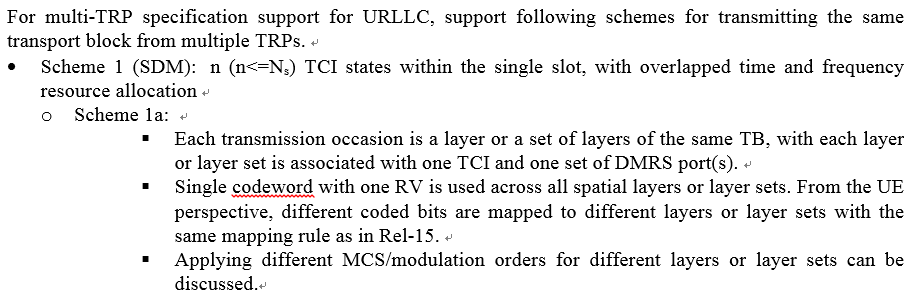 CR/TP numberComments collectionXXXCompany AXXXCompany BXXXYYYCompany AYYYCompany BYYYCR/TP/LS/WF numberT-doc  Status update recommendation  XXXBased on 2nd round of comments collection, moderator can recommend the next steps such as “agreeable”, “to be revised”T-doc numberCompanyProposals / ObservationsR4-2000319SamsungProposal 1: Work scope of Performance requirements (demodulation and CSI) for Rel-16 eMIMO WI New PMI requirements required for Rel-16 Type II codebookR4-2000320SamsungProposal 1: (Codebook construction): Introduce PMI test cases with enhanced Type II codebook with below parameters:Number of CSI-RS ports: 16 ports with (N1,N2) = (4,2) and (O1, O2)  = (4,4)numberOfPMISubbandsPerCQISubband: R =2paramCombination-r16: 6, with L =4, pv =1/2, Proposal 2:  (Test metric): two alternatives can be consideredAlt 1: Relative Throughput ration between follow PMI and random PMIAlt 2: Relative throughput ratio with following PMI between enhanced Type II codebook and Rel-15 Type II codebookProposal 3:  (Beam steering model): Taking beam steering approach as specified in B.2.3B.4A of TS36.101 as staring point with further extension applicable for number of L beams  beam index， relative power of the l beam compared to first beam, total power scaling factor Proposal 4: (MCS and Rank): 16QAM ½ with rank2 can be selected as starting point Proposal 5: (Other test parameters): Reuse test parameters from Rel-15 NR PMI test cases as starting pointsR4-2000321SamsungObservation 1: Enhanced Type II with paraCombination_r16=6 achieve better performance than other case meanwhile UE processing complexity and reporting overhead increasedR4-2000352QualcommProposal 1: Define PMI reporting test cases for Enhanced Type II codebook under similar assumptions as that of the test cases for Rel-15 Type II Codebook.R4-2001735EricssonProposal 1: Devise PMI Codebook Type II reporting test(s) covering CSI-RS interference from neighbouring cells and/or sectorsR4-2001468Huawei, HiSiliconProposal 1: We propose to define performance requirements for CSI reporting based on space-frequency compressionProposal 2: We propose not to define performance requirements for UCI omission in CSI enhancementProposal 3: We propose not to define performance requirements for newly introduced L= 6 and rank 3/4 in CSI enhancementR4-2001740IntelProposal 1: Define PMI reporting requirements to verify Rel-16 Type II feedback.CompanyCommentsXXXSub topic 1-1: Sub topic 1-2:….Others:SamsungSub topic 2-1:Issue 2-1-1: Enhanced Type II Codebook requirement Prefer option1: Define the PMI reporting requirement for Enhanced of Type II CodebookAn enhanced codebook based on Rel-15 Type II codebook was introduced for Rel-16 eMIMO WI which taking into account the trade-off between performance and overhead. New PMI test cases required to verify UE PMI reporting accuracy for enhanced Type II codebook.Issue 2-1-2: Enhanced Rel-15 Type II codebook with Rank3/4Prefer option 1: Not to define performance requirements for L=6 and rank3/4 in CSI enhancement.Based on RAN1 agreement, performance requirements for rank3/4 is optional, we prefer to focus the requirement with mandatory UE capability feature for CSI requirement. Issue 2-1-3: UCI omission in CSI enhancementPrefer option 1: Not to define performance requirements for UCI omission in CSI enhancementQualcommSub topic 2-1: Issue 2-1-1: Ok with Option 1.Issue 2-1-2: Ok with Option 1.Issue 2-1-3: Ok with Option 1.IntelSub topic 2-1: Issue 2-1-1: Enhanced Type II Codebook requirementAgree with WFIssue 2-1-2: Enhanced Rel-15 Type II codebook with Rank3/4Agree with WFIssue 2-1-3: UCI omission in CSI enhancementAgree with WFDOCOMOSub topic 2-1: Issue 2-1-1: Agree with recommended WFCR/TP numberComments collectionXXXCompany AXXXCompany BXXXYYYCompany AYYYCompany BYYYStatus summary Sub-topic#2-1Tentative agreements:Issue 2-1-1Define the PMI reporting requirement for Enhanced of Type II CodebookIssue 2-1-2No performance requirements for L=6 and rank3/4 in CSI enhancementIssue 2-1-3No performance requirements for UCI omission in CSI enhancementCandidate options:Recommendations for 2nd round:Sub-topic#2-1Tentative agreements:Candidate options:Recommendations for 2nd round:Discuss the test setup of PMI reporting requirement for Enhanced of Type II CodebookWF/LS t-doc Title Assigned Company,WF or LS lead#1WF on PMI reporting requirement for NR eMIMO[QC]CR/TP numberCRs/TPs Status update recommendation  XXXBased on 1st round of comments collection, moderator can recommend the next steps such as “agreeable”, “to be revised”SamsungNormally, the PMI test is based on single UE in RAN4 both LTE and NR, since PMI is functionality test. Whether the interference is existing or not, there is no impact on the receiver processing on PMI reporting. We prefer to follow LTE/NR approach without considering interference for PMI test.The interference can be considering with PDSCH requirement with CSI-RS colliding or not.CR/TP/LS/WF numberT-doc  Status update recommendation  XXXBased on 2nd round of comments collection, moderator can recommend the next steps such as “agreeable”, “to be revised”